Цель: Определение параметров микроклимата в рабочей зоне и сравнение полученных данных с оптимальными нормами. Формирование умений по использованию средств защиты от вредных производственных факторов.Оборудование, принадлежности, учебные материалы: информационный лист, тетрадь, ручкаЗадание работаем с конспектом урока №11. И заполняем таблицу             Задание №2 К какой категории и характеристик работ относятся категории работ,         используйте таблицув ПОМОЩЬ!!!!!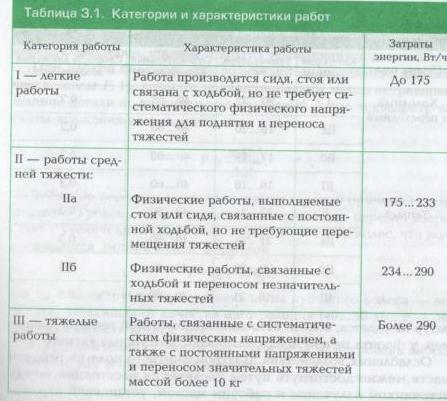 Задание № 3:  ознакомьтесь как измеряют влажностьВнимательно прочитайте текст. Определите параметры микроклимата в рабочей зоне (учебный класс или комната) и сравните полученные данные с оптимальными нормами Сделайте вывод. Контроль состояния микроклимата в производственных помещениях производится путем замеров параметров микроклимата в рабочей зоне с использованием следующих приборов. - для определения температуры воздуха используется термометры (ртутные и спиртовые), термографы, термоанемометры.; - для определения влажности используются психрометры. Психрометр состоят из 2-х термометров – сухого и увлажненного. Увлажнение термометра осуществляется путем смачивания водой ткани, покрывающей шарик одного из термометров. На основании показаний двух термометров по эмпирической формуле вычисляют сначала абсолютную, а затем относительную влажность воздуха. Зная показания сухого и влажного термометров, можно определить относительную влажность и по номограммам.Задание №4 Внимательно прочитайте текст и выберите средства защиты для работника сферы общественного питания (повар). Средства индивидуальной защиты (СИЗ) — средства, используемые работником для предотвращения или уменьшения воздействия вредных и опасных производственных факторов, а также для защиты от загрязнения. 1. Одежда специальная защитная (тулупы, пальто, полупальто, накидки, халаты, костюмы, передники, колпаки и т. д.) 2. Средства защиты рук (рукавицы, перчатки, наплечники, нарукавники и т. д.) 3. Средства защиты ног (сапоги, ботинки, туфли, балахоны, тапочки и т. д.) 4. Средства защиты глаз и лица (защитные очки, щитки лицевые и т. д.) 5. Средства защиты головы (каски, шлемы, шапки, береты и т. д.) 6. Средства защиты органов дыхания (противогазы, СИЗОД, самоспасатели и т. д.)7. Костюмы изолирующие (пневмокостюмы, скафандры и т. д.) 8. Средства защиты органов слуха (защитные наушники, вкладыши, шлемы и т. д.) 9. Средства защиты от падения с высоты (страховочные привязи, стропы с амортизатором и без, анкерные линии, блокирующие устройства и др.) 10. Средства защиты кожных покрововОтвет:Учебная литература: В.М. Калинина «Охрана труда на предприятиях пищевой промышленности стр. 35-48 (этот учебник вы получали).Критерии оценкиСпасибо за работу! P. S. Надеюсь, результаты будут хорошими!Дата23.04.2020 г.Ф.и.о обучающегосяУчебная дисциплина ОП.06 ОХРАНА ТРУДАПрофессия43.01.09 Повар, кондитерПреподавательМировова Елена ЛеоновнаУРОК №12ТЕМА:  Самостоятельная работа.Допустимые параметры опасных и вредных производственных факторов, свойственных производственным процессам в общественном питании.Способы и средства защиты от вредных производственных факторовТЕМА:  Самостоятельная работа.Допустимые параметры опасных и вредных производственных факторов, свойственных производственным процессам в общественном питании.Способы и средства защиты от вредных производственных факторов1.Какими параметрами характеризуются микроклиматические условия производственных помещений предприятий общественного питания? (микроклимат предприятий)2.Какое влияние оказывает на организм повара повышение температуры воздуха в рабочем помещении (горячем цехе)?3.На какие категории подразделяются все виды работ (категории работ)1.2.3.4.К какой категории работ относится профессия повар5.Что такое терморегуляция организма?6.Какие методы используются для уменьшения попадания избыточной теплоты в производственные помещения?7.Как влияет шум на организм человека?8.Что вызывает нехватка воды в организме?9.Что такое СИЗ?10.Назначение психрометра?Уборщик служебных помещенийБухгалтерОленеводПродавец продовольственных товаровБурильщикПреподавательПроцент результативности(правильных ответов)Качественная оценка индивидуальных образовательных достиженийКачественная оценка индивидуальных образовательных достиженийПроцент результативности(правильных ответов)Балл (отметка)Вербальный аналог90 ÷ 1005отлично80 ÷ 894хорошо70 ÷ 793удовлетворительноМенее 702не удовлетворительно